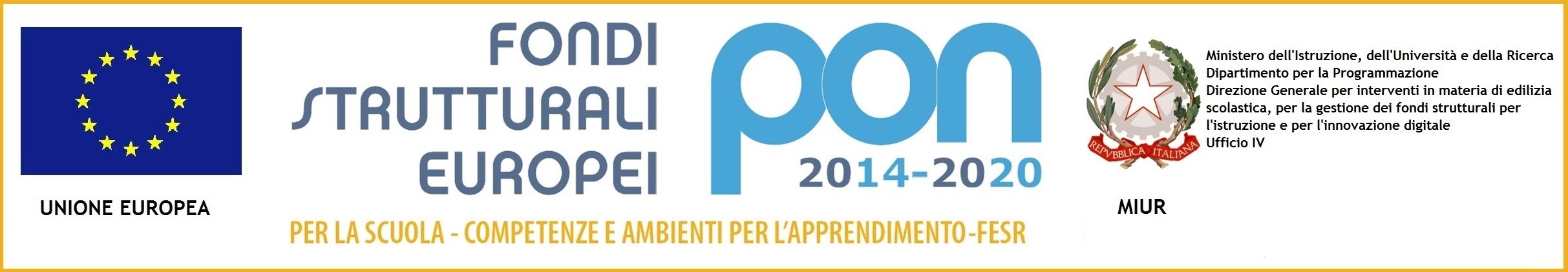 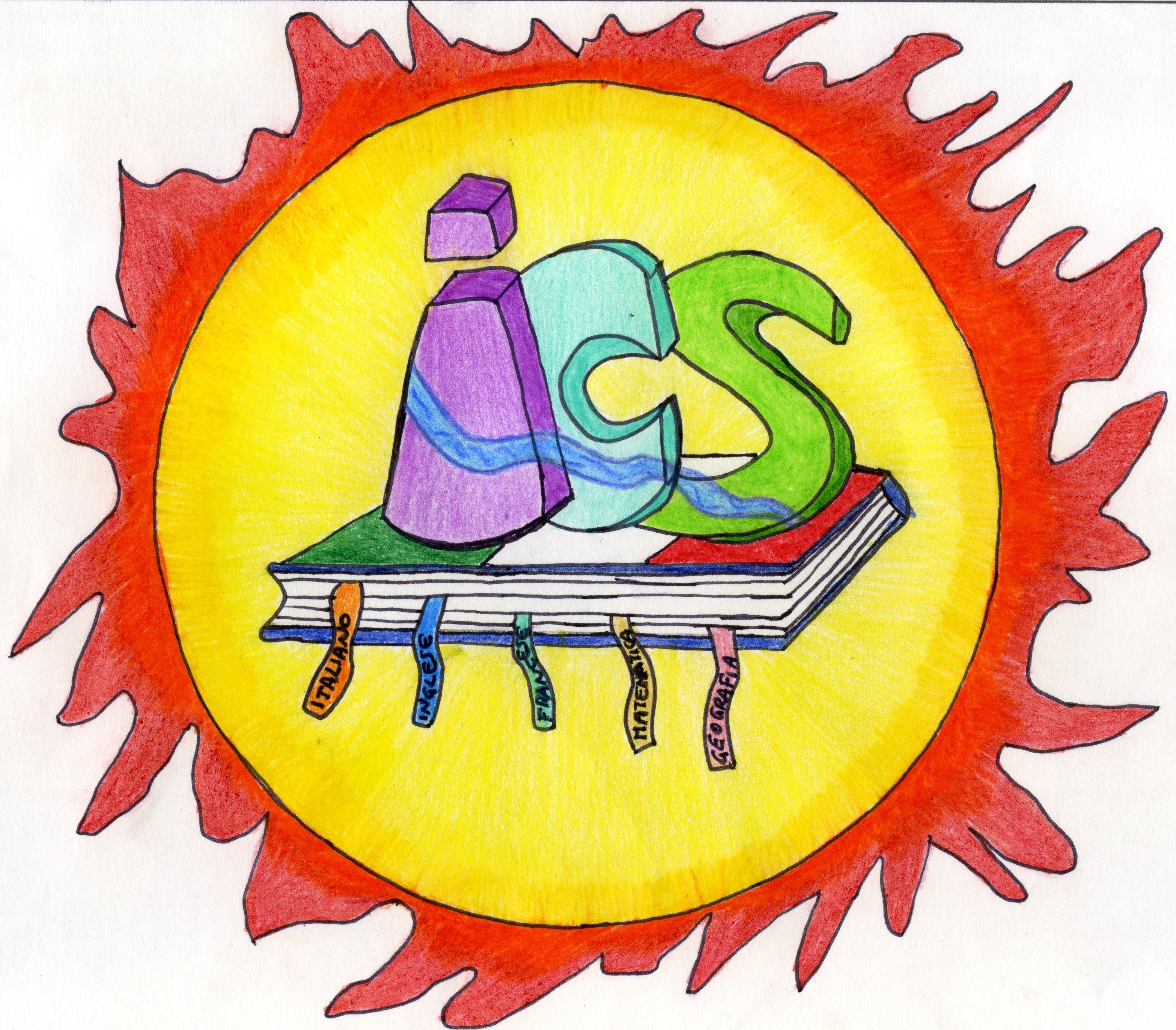 ISTITUTO COMPRENSIVO DI STIENTA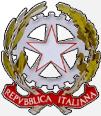 Via Maffei,195 - STIENTA (Rovigo)Tel. 0425/1713700 – Fax 0425/1713709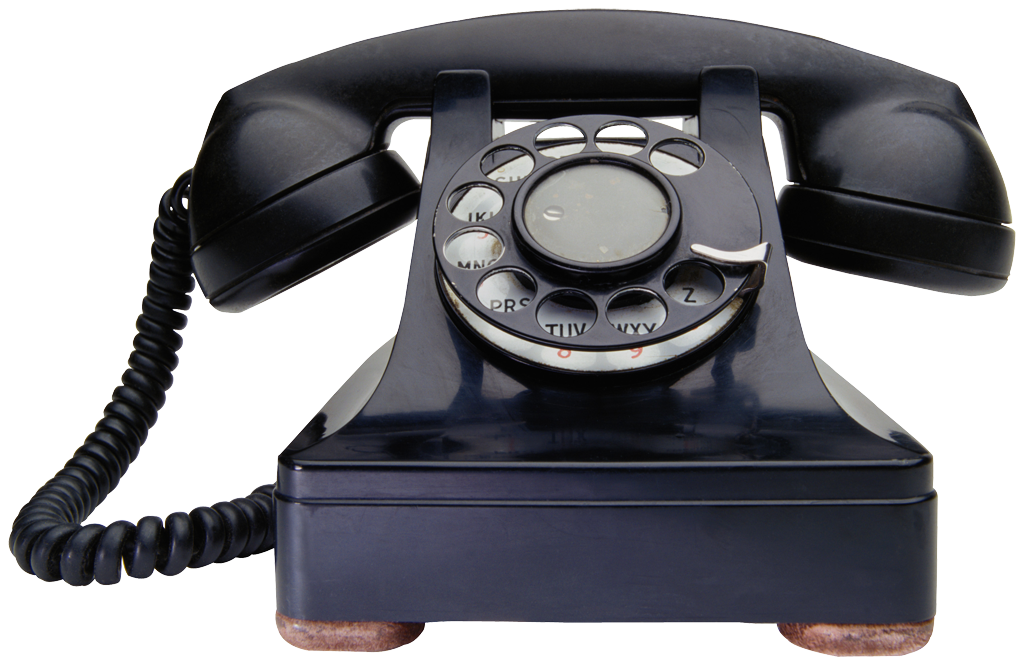 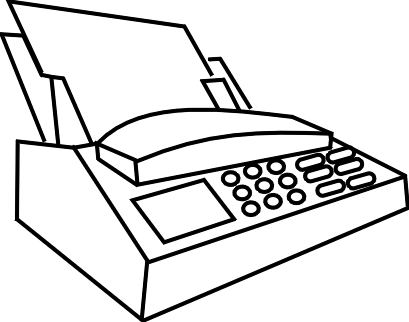 c.f.  91010410297E-Mail: roic823007@istruzione.itPec: roic823007@pec.istruzione.itRelazione finale della classe ..... sezione....Scuola .............................................  Di ................................................... 	                                                                                                                    La classe è composta da ................ alunni (.......... femmine e ............ maschi).Sono presenti/non sono presenti alunni diversamente abili (n°.........), alunni con DSA (n°.........), alunni individuati BES dal consiglio di classe (n°...............), altro....ComportamentoLa condotta degli alunni è stata in generale:Proficua al dialogo educativoCorretta nei confronti dei compagni, del personale scolastico, del materiale didatticoAbbastanza corretta nei confronti dei compagni, del personale scolastico, del materiale didatticoDispersiva e poco disponibile al dialogo educativoScorretta e poco responsabileAltro.....................................................................................................................................................Nel corso dell’anno sono emerse problematiche relative a:FrequenzaComportamentoInteresse e partecipazioneImpegno in classeImpegno a casaAltro.......................................................................................................................Livello di raggiungimento degli obiettiviComparando la situazione iniziale con quella finale si può affermare che la preparazione degli alunni è nel complesso:SoddisfacenteAccettabileGlobalmente eterogeneaComplessivamente accettabileGli obiettivi programmati sono stati:Raggiunti dalla maggior parte degli alunniRaggiunti solamente dal 50% circa della classeRaggiunti solamente da un numero ristrettoI contenuti fissati nella programmazione curricolare sono stati trattati:In misura esauriente Parzialmente (1)In modo limitato (1)(1) Specificare le motivazioni di eventuali variazioni, riduzioni o limitazioni————————————————————————————————————————————————————————————————————————————————Livelli di profitto (in percentuale) raggiunti dalla classe:Ottimo...................%Buono...................%Discreto...................%Sufficiente...................%Insufficiente...................%Interventi di recupero, consolidamento, potenziamentoNel corso dell’anno scolastico gli interventi di recupero, consolidamento e potenziamento sono stati realizzati, in itinere, attraverso progetti attivati dalla scuola e mediante interventi mirati ed eseguiti dal team docente.Tutti gli interventi sono stati differenziati ed adeguati alle effettive capacità e competenze degli allievi. Nello specifico:Ripresa degli argomenti con diversa spiegazione per tutta la classeOrganizzazione per gruppi di livelloEsercizi specifici da eseguire a casaMomenti di tutoraggio da parte di altri alunniAffiancamento di un docenteRecupero in orario extra-curricolareGli interventi di recupero hanno avuto sugli alunni una ricaduta:SignificativaAccettabileModestaAdeguataScarsaAltro.....................................................................................................................................................Verifica deI pdp Numero di PDP attivati: ...........Adeguatezza delle strategie e dei metodi di insegnamento utilizzati per il raggiungimento degli obiettivi fissatiSìNoAltro ........................................................................................................Le strategie metodologico-didattiche applicate sono state quelle previste nel piano didattico personalizzato concordato   all’inizio dell’anno con la famiglia?SìNoAltro ........................................................................................................Le misure dispensative applicate sono state quelle previste nel piano didattico personalizzato concordato  all’inizio dell’anno con la famiglia?SìNoAltro ........................................................................................................Gli strumenti compensativi applicati sono stati quelli previsti nel piano didattico personalizzato concordato   all’inizio dell’anno con la famiglia?SìNoAltro ........................................................................................................I criteri e le modalità di verifica e valutazione concordati  sono stati applicati?SìNoAltro ........................................................................................................Elementi di criticità emersi................................................................................................................................................................Strategie didattiche e strumentiBrainstormingCircle teamPeer to peerLaboratoriLavori di gruppoLezioni frontaliVisite e uscite didatticheAtro .............Uso di libri di testoUso di schede e/o altri materiali strutturatiUso di strumentazioni multimedialiUso della LIMAltro ............PROGETTIAttività e progetti preventivati  a inizio anno e portati a termine................................................................................................................................................................Altri progetti realizzati in corso d’anno................................................................................................................................................................Altre attività effettuate in orario scolastico o extrascolastico (partecipazione a rappresentazioni teatrali e/o cinematografiche, visite a musei o mostre, uscite didattiche, viaggi d’istruzione, altro)................................................................................................................................................................Verifica e valutazione FINALE E IN ITINEREFattori che hanno concorso alla valutazione periodica e finaleContinuità e impegno nella partecipazione in classe, nello studio e nel lavoro scolasticoLivello delle conoscenze raggiunto rispetto alle condizioni di partenza Livello delle competenze raggiunto rispetto alle Competenze Europee previsteProgressivo miglioramento del comportamento in classe e del livello di integrazione con i compagniApporto personale alla vita e alla crescita della classe (in senso qualitativo)Rapporto nei confronti del personale della scuola e dei compagniAltro ....................................................................................................................................................Strumenti di verificaProve orali Prove scritte Prove pratiche - operativeProve non strutturate (produzione di elaborati di varia tipologia, costruzione di mappe concettuali, interventi in classe)Altro ...........Data.............Il team docente.........................